Tytuł postępowania: Zakup sprzętu komputerowego, multimedialnego, nagłośnieniowego, AGD i RTV do domu dla matek z małoletnimi dziećmi i kobiet w ciąży w InowrocławiuCzęść 1: Sprzęt AGD i RTVLp.Przykładowe zdjęcie/rysunekProdukt Opis minimalnych wymaganych parametrówLiczbaOpis oferowanego produktu1.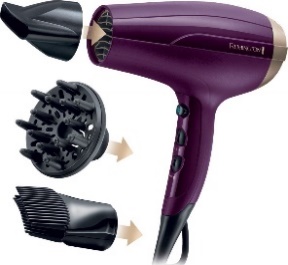 Suszarka 
do włosów Typ suszarki: StandardowaMoc [W]: 2300-2500Liczba prędkości nadmuchu: 2-6Liczba zakresów temperatury: 3-6Funkcje: funkcja zimnego nadmuchu, jonizacja, dyfuzor.15 szt.Opis parametrów technicznych:2.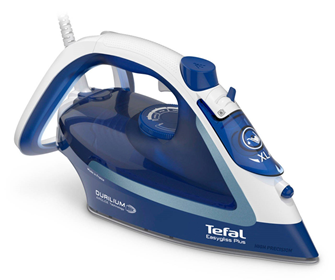 Żelazko Rodzaj stopy 	Durilium AirGlide Autoclean,moc min. 2500 Wfunkcje: regulacja strumienia pary, pionowy wyrzut pary, blokada kapania, spryskiwacz, automatyczne wyłączenie żelazka, system antywapienny, funkcja samooczyszczenia. 6 szt.Opis parametrów technicznych:3.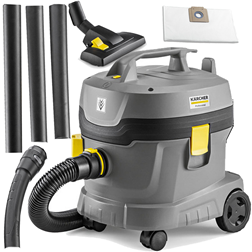 Odkurzacz przemysłowy Moc silnika min. 850 W, długość przewodu  min. 7 m, 3 rury z tworzywa sztucznego, filtr, fizelinowa torebka filtracyjna, ssawka podłogowa, wąż 2m, zasilanie sieciowe, do wszystkich rodzajów podłóg, wysokość do 40 cm.4 szt.Opis parametrów technicznych:4.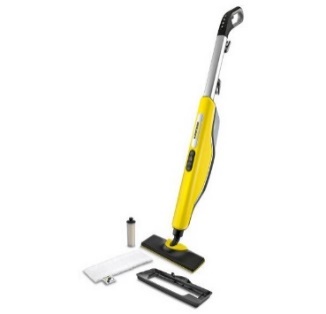 Mop parowy Pojemność 0,5-0,7 litraMoc 1600-1800 WWyposażenie: filtr odkamieniający, kubek, nakładka do odświeżania dywanów, ściereczka czyszcząca.4 szt.Opis parametrów technicznych:5.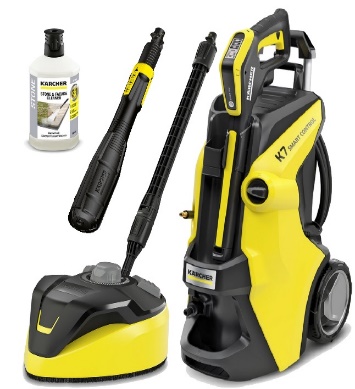 Myjka ciśnieniowa Ciśnienie maksymalne [bar]: 145Długość węża [m]: 10Wydajność tłoczenia [litr/h]: 500zbiornik na detergent, uchwyt teleskopowy.Wyposażenie: dysza rotacyjna, elastyczna siatka na wyposażenie dodatkowe, lanca Vario Power, pistolet wysokociśnieniowy, środek do czyszczenia kamienia, T-Racer T 5, wąż wysokociśnieniowy 10 m, Złączka 3/4".1 szt.Opis parametrów technicznych:6.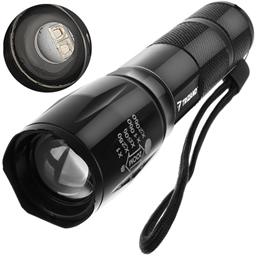 Latarka ręczna, ledowa, akumulatorowa, w zestawie ładowarka, wodoodporna, obudowa aluminiowa. 15 szt.Opis parametrów technicznych:7.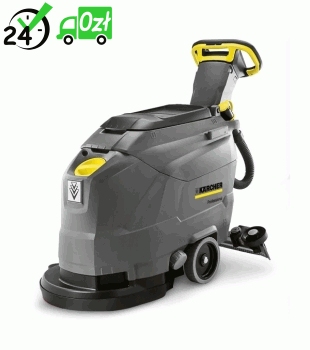 Szorowarka Moc 1100-1600 WSzerokość robocza: 43-52 cmnacisk szczotki: 30-40 g/cm² Zasilanie sieciowe, szczotka tarczowa, system dwóch zbiorników, belka ssąca, pływak zabezpieczający przelanie urządzenia.1 szt.Opis parametrów technicznych:8.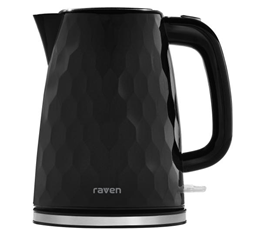 Czajnik bezprzewodowyPojemność [l]: 1,5-2,0Moc grzałki [W]: 1800-2400Element grzejny: Grzałka ukrytaWykonanie: stal nierdzewna, tworzywo sztuczne,zabezpieczenie przed przegrzaniem, zabezpieczenie przed wygotowaniem.6 szt.Opis parametrów technicznych:9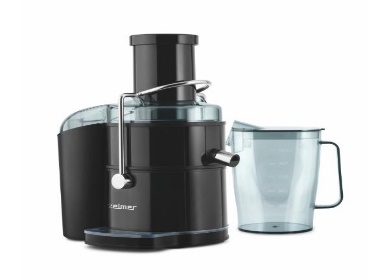 Sokowirówka Moc: min. 800 W, liczba poziomów prędkości 
3-5, pojemność zbiornika na sok min. 1 l, pojemność zbiornika na miąższ min. 2 l, konstrukcja filtr ze stali nierdzewnej, wyświetlacz LCD, dotykowe przyciski, obudowa z wysokiej jakości tworzywa sztucznego i stali nierdzewnej.2 szt.Opis parametrów technicznych:10.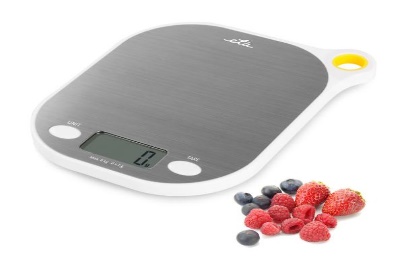 Waga kuchennaMaksymalne obciążenie 8 kg, dokładność pomiaru 1 g, zasilana baterią litową – bateria w zestawie, elektroniczny wyświetlacz.2 szt. Opis parametrów technicznych:11.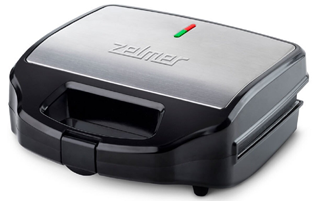 Opiekacz do kanapek 3w1 Moc [W]:900-1200Kształt kanapek: gofry, kwadraty, panini, trójkątyFunkcje: Opiekacz 3w1, dodatkowe płytki, nieprzywieralna powłoka płytek.4 szt.Opis parametrów technicznych:12.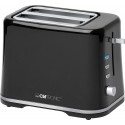 TosterMoc [W]: 850-1200Liczba tostów: 2Funkcje: tacka na okruchy, rozmrażanie, automatyczne wyłączenie po zakończeniu opiekania.4 szt.Opis parametrów technicznych:13.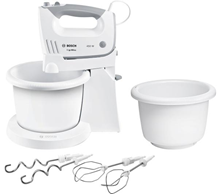 Mikser(2 misy 
w zestawie)Moc [W]: min. 450liczba prędkości: 5wyposażenie: haki, mieszadła uniwersalne, misa obrotowa, dodatkowa misa, pojemność misy 
min. 3 l.4 szt.Opis parametrów technicznych:14.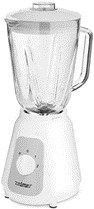 Blender kielichowy  Moc  min. 500 WPojemność całkowita kielicha   [l]: min. 1,5Wykonanie kielicha: SzkłoLiczba prędkości: 2Funkcje dodatkowe: kruszenie lodu, przygotowywanie smoothie.Funkcje: tryb pulsacyjny, kielich z miarką, możliwość mycia w zmywarce, system zabezpieczający przed przypadkowym uruchomieniem.2 szt.Opis parametrów technicznych:15.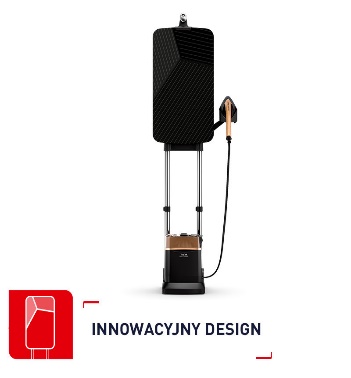 System do prasowaniaRodzaj stopy: Stal nierdzewnaMoc [W]: 2170-2500Ciśnienie pary [bar]: 5.8Wytwarzanie pary [g/min]: 90Dodatkowe uderzenie pary [g/min]: 200Funkcje: funkcja samooczyszczenia, fionowy wyrzut pary, system antywapienny, automatyczne wyłączenie żelazka, blokada kapania, regulacja strumienia pary.1 szt.Opis parametrów technicznych:16.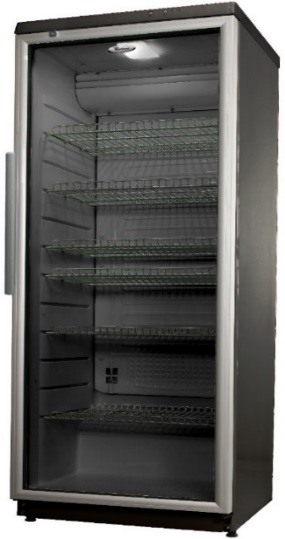 Witryna chłodnicza przemysłowawymiary (WxSxG) [cm]: 173 x 60 x 60 +/-10%Pojemność [l]: min. 275 l.Zakres temperatur: od 0 do +10 stopni CSterowanie: MechaniczneRodzaj półek: druciane, min 5 sztukZmiana kierunku otwierania drzwi: TakFunkcje dodatkowe: automatyczny system odparowania wody, blokada drzwi na klucz, oświetlenie LED, regulacja temperatury, regulowane stopy, system wentylacji, wskaźnik zasilania.2 szt.Opis parametrów technicznych:17.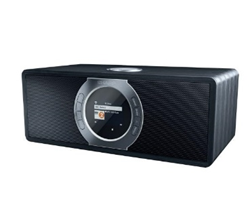 Radioodbiornik (czarny)Radio internetowe/DAB/DAB+/FM z systemem RDS, stereo, bezprzewodowy streaming muzyki przez Bluetooth®, komunikacja Wi-Fi, możliwość zaprogramowania do 60 stacji radiowych, funkcja budzika2.4-calowy kolorowy wyświetlacz , wyświetlanie godziny, alarmu i pogody, antena teleskopowa/radiowa.Drewniana obudowa głośnika,panel przedni ze stali nierdzewnej.12 szt.Opis parametrów technicznych:18.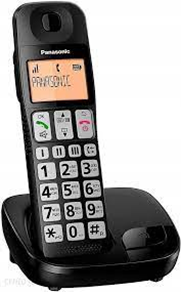 Telefon telefon stacjonarny ze słuchawką bezprzewodową, identyfikacja numeru przychodzącego.Liczba słuchawek w komplecie: 1,menu w języku polskim, wbudowana książka telefoniczna: minimum 50 wpisów, tryb głośnomówiący, współpracująca linia telefoniczna: analogowa,wyświetlacz: LCD.11 szt.Opis parametrów technicznych:19.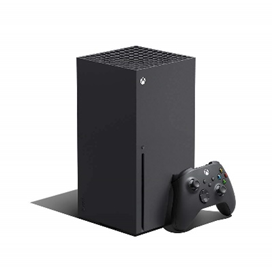 Konsola gamingowaProcesor: minimum 8 rdzeni, częstotliwość taktowania minimum 3,5 GHzPamięć RAM: 16GB GDDR6Pojemność dysku twardego: minimum 800GBŁączność bezprzewodowa: Bluetooth, Wi-FiLiczba złączy USB: minimum 2Liczba złączy HDMI: minimum 1Wyposażenie: przewód zasilający, przewód HDMI, dwa kontrolery typu GamePad bezprzewodowe.1 szt.Opis parametrów technicznych:20.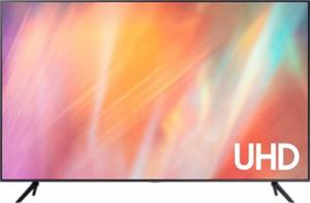 Telewizor 85" LEDEkran: 85" LED, 4K, 3840 x 2160pxCzęstotliwość odświeżania ekranu: co najmniej 50 HzSmart TV: TakTuner: DVB-T, DVB-C, DVB-S, DVB-S2, DVB-T2 (gotowy na sygnał cyfrowy 2022)Technologia HDRZłącza: HDMI minimum 2, USB minimum 2Funkcje: Wi-Fi, DLNAMenu w języku polskimWyposażenie: przewód zasilający, pilot, wieszak umożliwiający zawieszenie telewizora na ścianie.1 szt.Opis parametrów technicznych:21.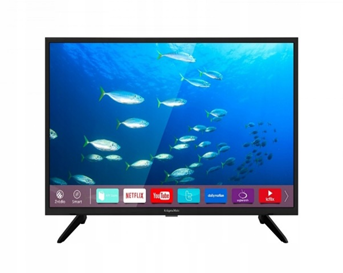 Telewizor 32" LEDEkran: 32" LED, 4K, 1920 x 1080pxCzęstotliwość odświeżania ekranu: co najmniej 50 HzSmart TV: TakTuner: DVB-T, DVB-C, DVB-S, DVB-S2, DVB-T2 (gotowy na sygnał cyfrowy 2022)Technologia HDRZłącza: HDMI minimum 2, USB minimum 2Funkcje: Wi-Fi, DLNAMenu w języku polskimWyposażenie: przewód zasilający, pilot, wieszak umożliwiający zawieszenie telewizora na ścianie.5 szt.Opis parametrów technicznych:22.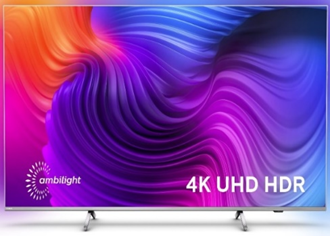 Telewizor 75" LEDEkran: 75" LED, 4K, 3840 x 2160pxCzęstotliwość odświeżania ekranu: co najmniej 50 HzSmart TV: TakTuner: DVB-T, DVB-C, DVB-S, DVB-S2, DVB-T2 (gotowy na sygnał cyfrowy 2022)Technologia HDRZłącza: HDMI minimum 2, USB minimum 2Funkcje: Wi-Fi, DLNAMenu w języku polskimWyposażenie: przewód zasilający, pilot, wieszak umożliwiający zawieszenie telewizora na ścianie.2 szt.Opis parametrów technicznych:23.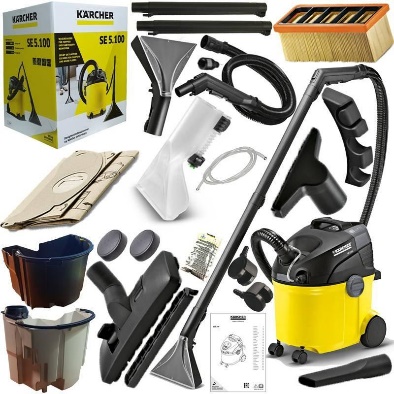 Odkurzacz piorący min. 1400 W, dysza spryskująco-odsysająca 
do tapicerki, wąż spryskująco-odsysający 
z uchwytem 2m, 2x 0,5 m rury do ekstrakcjidysza spryskująco-odsysająca do dywanów,nakładka do podłóg twardych, przełączana ssawka podłogowa, ssawka szczelinowa, ssawka do tapicerki, RM 519-środek do czyszczenia dywanów i tapicerki – min. 100 ml – antyalergiczny,worek filtracyjny, filtr falisty,dwa zbiorniki, uchwyt transportowy, koła transportowe.1 szt.Opis parametrów technicznych:24.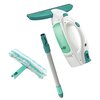 Myjka do okien z drążkiemZestaw zawiera drążek min. 43 cm z systemem zatrzaskowym zapewniając dostęp do wysokich okien.Czas ładowania [h]: 3Czas pracy [min]: 35Rodzaj: Myjka do okienSzerokość ssawki [mm]: 280Typ: ElektrycznaZbiornik brudnej wody [ml]: 100Wyposażenie: 1 x bateria 1 x drążek 1 x ładowarka 1 x pad z mikrofibry4 szt.Opis parametrów technicznych: